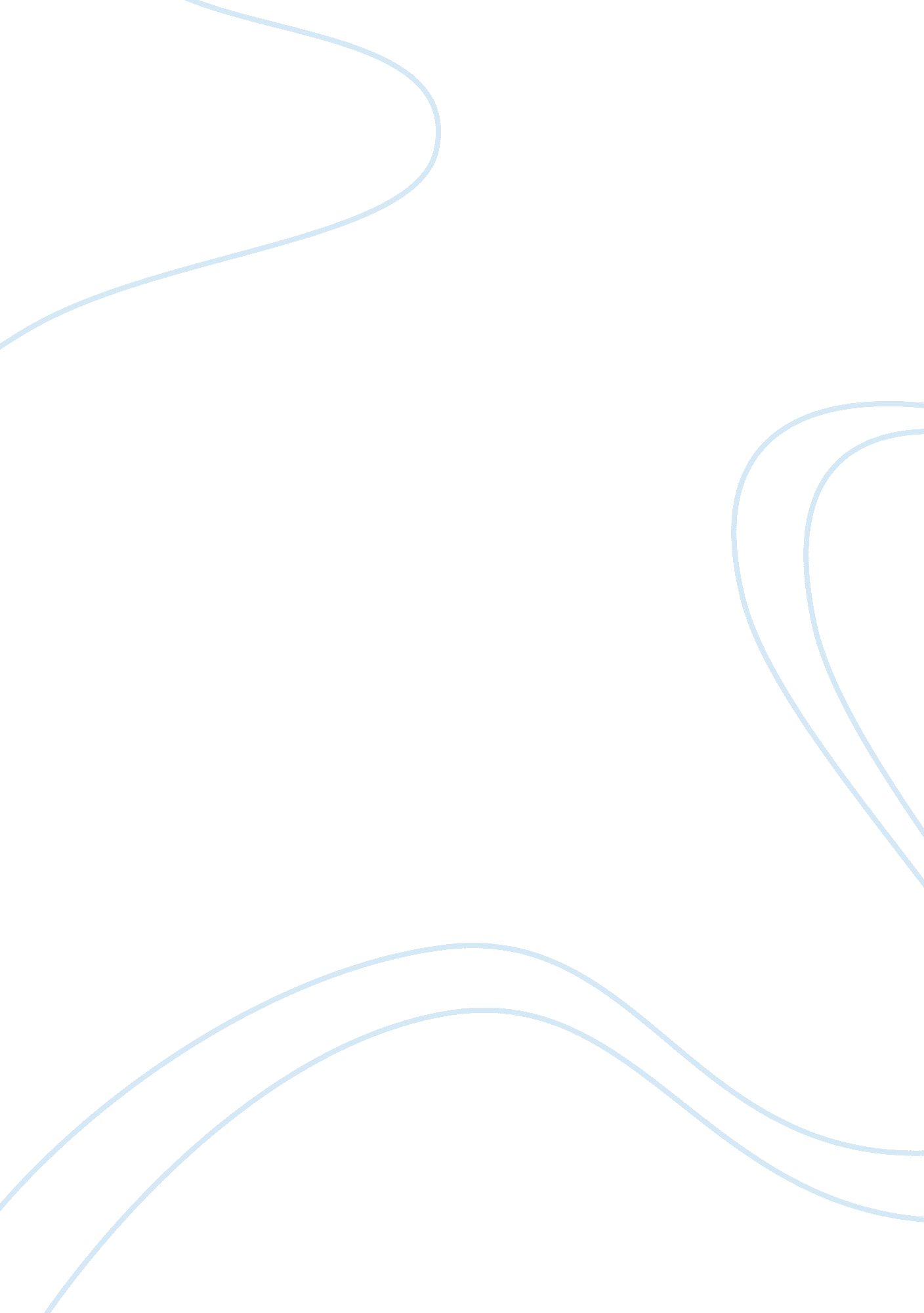 Csci quiz 2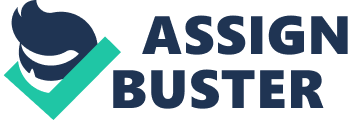 e-commercebuying and selling products via electronic channels such as the internet web 2. 0people now contribute content to the web in addition to using it to find content emailstore and forward internetlargest computer network in the world webconsists of millions of websites made up of trillions of webapges douglas engelbartthe mouse, word processing, hypertext, video conferencing mosaicfirst web browser webpagea hypertext markup language htmleach webpage is a text document containing embedded html tags htmlcodes that define the webpage tagsdetermine how text and graphics will appear on pages htmldetermines the font style and color of text displayed in a browser websitecollection of webpages internetthe web is only part of the ________ w3cconsists of organizations that write web standards arpanetfirst computer network, consisting of four computers, created by the US department of defense Tim Berners-Leecreated the world wide web in 1989 cookiesmall text file that a web page stores on your computer's hard drive to identify you when you visit that website tabbed browsingwhen you want to access several web pages in the same browser window private browsingin _________ mode, you can surf the web without leaving history, temporary internet files or cookies b2cbusinesses provide services to consumers databasea b2c store keeps its information in a database cookiesmall file with data generated by a web server businessesmost e-commerce is through _______ secure electronic transactionstandard protocol for securing credit card transactions over the internet aggregate sitescollect and organize data from other web sites and transmit it to consumers CARS______ checklist helps you evaluate a web page before you use it as a information source metasearchresults from several search engines on one screen subject directorycatalog of web pages organized by topic specialty search________ engine lets you search databases, news providers, or podcasts. ONCSCI QUIZ 2 SPECIFICALLY FOR YOUFOR ONLY$13. 90/PAGEOrder Now 